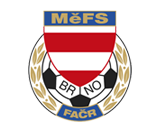 NOMINAČNÍ  LISTINAvýběru MěFS, hráčů 2010Akce:	                        Ukázkový trénink (tréninkový kemp) Místo, datum a čas srazu: 	Hala Moravské Slavie, Brno Vídeňská 470/9, 			Sobota 15.1.2022 Sraz 9:30Ukončení akce: 		cca v 11:00Trénink se odehrává v hale, sebou budou mít kluci vlastní pití, sálovou obuv a míč. Potvrzení o antigenním testu (čestné prohlášení), nebo výsledek PCR testu.				Nominace hráčů ročníku narození 2010:Müller Hynek				SK ObřanyHomola Jiří				SK ObřanyVopravil David			FC SoběšicePelán Ondřej				FC SoběšiceChlup Zdeněk				MFA Nový LískovecSmutný Jan				MFA Nový LískovecČapek Vojtěch			SK ChrliceŠtepán Adam				SK ChrliceDvořák Ondřej			AC LelekoviceSýkora Daniel				Tatran Starý LískovecNáhradníci:Navrátil Matyáš			SK JundrovBedrava Martin			FC Dosta BystrcTrenéři: Libor Konečný (776 557 263), Pavel NečasVedoucí: Zdeněk Skoumal				V krajním případě lze vyrozumět telefonicky V případě neomluvené neúčasti nominovaných hráčů se klub vystavuje postihu dle článku 17 bod 3 RFS !V Brně 6.1.2022   	Ondřej Šafránek v.r.					 Mgr. Jan Maroši, v.r.	předseda KM MěFS						  předseda VV MěFS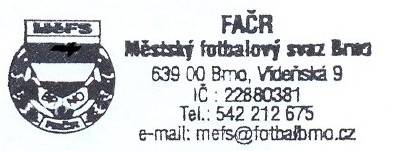 Za správnost:				     						   Libor Charvát					              sekretář MěFS